De strafzaakEen strafzaak is een rechtszaak tussen een verdachte en het Openbaar Ministerie (OM). De officier van justitie vertegenwoordigt het OM. Meestal begint een strafzaak bij de politie. De officier van justitie besluit vervolgens wel of niet te vervolgen. Bij vervolging doet de rechter een uitspraak (vonnis). In het strafrecht geldt dat de verdachte onschuldig blijft totdat het tegendeel is bewezen.  Er zijn 2 soorten strafbare feiten: overtredingen en misdrijven. Overtredingen zijn lichte vergrijpen, misdrijven zijn ernstiger. Iemand kan alleen veroordeeld worden voor een feit dat in de wet als strafbaar beschreven staat. Wat strafbaar is, staat in het Wetboek van Strafrecht. Maar ook in andere wetten, zoals de Wegenverkeerswet, de Wapenwet, de Opiumwet, de Warenwet of de Leerplichtwet.Verdenking Als een persoon wordt verdacht van een overtreding of misdrijf, kan hij worden gearresteerd door de politie. Een verdachte mag zes uur lang op het politiebureau worden vastgehouden voor verhoor. De officier van justitie kan besluiten om een verdachte langer vast te houden. Het vasthouden van een verdachte in een huis van bewaring noem je voorarrest.In de periode waarin een verdachte wordt vastgehouden, onderzoekt de politie of de verdenking gegrond is. De informatie die tijdens het onderzoek door de politie is achterhaald, wordt in een proces-verbaal genoteerd. Dit proces-verbaal wordt naar de officier van justitie gestuurd. De officier van justitie beslist vervolgens of de verdachte wordt vervolgd en voor de rechter moet komen.Verder onderzoekDe officier van justitie kan besluiten dat er verder onderzoek nodig is. Het kan zijn dat de verdachte tijdens dat onderzoek vast moet blijven zitten. De officier van justitie vraagt dan aan de rechter-commissaris om voorlopige gevangenisstraf op te leggen.
Strafzaak seponerenHet kan ook gebeuren dat de officier van justitie besluit niet te vervolgen. Bijvoorbeeld omdat er te weinig bewijs is. Dat heet seponeren. De zaak is dan afgedaan.Strafzaak schikkenBij een schikking besluit de officier van justitie de verdachte niet te vervolgen. De verdachte krijgt dan wel een boete. Als de verdachte deze niet betaalt, dan komt de zaak alsnog voor de rechter.Strafbeschikking
Bij kleine vergrijpen kan het Openbaar Ministerie zelf een straf opleggen. Dit noem je strafbeschikking. Het OM kan bijvoorbeeld een boete opleggen of een taakstraf uitdelen. De verdachte hoeft dan niet te worden vervolgd en er hoeft geen rechter aan te pas te komen. De verdachte kan, als hij het niet eens is met de straf, wel zelf naar de rechter stappen.DagvaardingAls de officier van justitie besluit de verdachte voor de rechter te brengen, dan stuurt hij een dagvaarding. In de dagvaarding staat waar iemand van wordt verdacht en wanneer hij moet voorkomen.VonnisOp de zitting onderzoekt de rechter of er voldoende bewijs is tegen de verdachte. Ook onderzoekt hij of er werkelijk sprake is van een strafbaar feit. Bovendien gaat hij na of er verzwarende of verzachtende omstandigheden zijn. Uiteindelijk doet de rechter een uitspraak: het vonnis. Als de rechter een straf oplegt, zorgt de officier van justitie voor de uitvoering daarvan.Hoger beroepRegelmatig zijn de officier van justitie of de verdachte het niet eens met het vonnis. Zij kunnen dan in hoger beroep gaan. Andere rechters gaan de zaak dan opnieuw behandelen.De strafzittingBij een strafzitting zijn verschillende partijen betrokken. De belangrijkste personen in een strafzitting zijn de rechter, de officier van justitie en de verdachte. De verdachte wordt meestal bijgestaan door een advocaat.De strafzitting begint met de officier van justitie die de beschuldiging (requisitor) voorleest. Daarna ondervraagt de rechter de verdachte en getuigen. De officier van justitie en de advocaat van de verdachte kunnen ook vragen stellen. Vervolgens houdt de officier van justitie een betoog waarin hij een veroordeling en een bepaalde straf eist.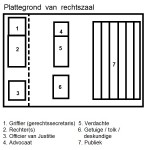 De advocaat van de verdachte mag daarna proberen aan te tonen dat de verdachte niet schuldig is. Ook kan hij omstandigheden aanvoeren die tot strafvermindering kunnen leiden. Tot slot geeft de rechter de verdachte nog de gelegenheid om zijn mening over de zaak te geven.Uiteindelijk doet de rechter een uitspraak: het vonnis. Als de rechter zeker is van de schuld van de verdachte, kan hij de verdachte een straf opleggen. De rechter kan een gevangenisstraf, een geldboete of een taakstraf geven. Als de rechter vindt dat het niet bewezen is dat de verdachte schuldig is, kan hij de verdachte vrijspreken.Jeugdstrafrecht
In het Nederlandse strafrecht gelden aparte regels voor de veroordeling van minderjarigen. Bij een niet zo ernstig vergrijp legt Halt een taakstraf op. Als een minderjarige zich schuldig maakt aan een ernstig vergrijp, wordt de zaak behandeld door een kinderrechter. De kinderrechter wordt geadviseerd door de Raad voor de kinderbescherming. Een veroordeelde minderjarige gaat naar een speciale instelling, zoals een tuchtschool of een jeugdgevangenis. Voor kinderen onder de twaalf jaar geldt dat ze helemaal niet kunnen worden bestraft. Als zij zich schuldig maken aan een ernstig vergrijp, worden de ouders daarop aangesproken. In het uiterste geval kan de rechter besluiten dat de kinderen onder toezicht van een voogdijinstelling worden geplaatst.KennischeckKennischeckProces-verbaal Een document waarin de informatie staat die tijdens een onderzoek door de politie is achterhaald. Schikkingsvoorstel Een voorstel aan de verdachte om een bepaalde straf te accepteren. Seponeren Besluiten om een verdachte niet te vervolgen. Strafbeschikking De mogelijkheid voor het Openbaar Ministerie om bij kleine vergrijpen zelf een straf opleggen. Strafzaak Een rechtszaak waarbij een verdachte voor de rechter moet verschijnen. Strafzitting De gelegenheid waarbij een strafzaak wordt behandeld door één of meerdere rechters. Verdachte Een persoon waarvan een redelijk vermoeden bestaat dat hij een misdrijf heeft gepleegd of een overtreding heeft begaan. Voorarrest Het vasthouden van een verdachte in een huis van bewaring. 